МБУК  Тужинская ЦБСЦентральная детская библиотекаДорогой друг!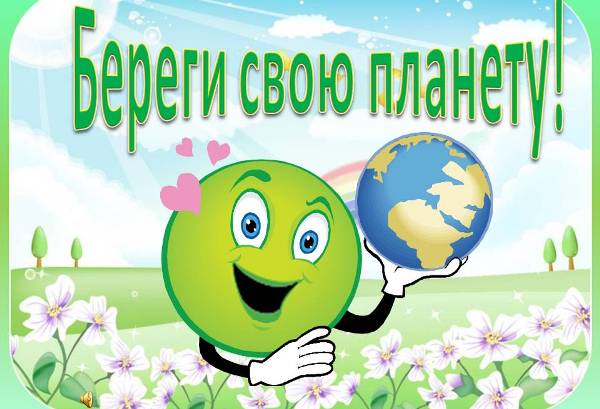 Согласись:Земля – наш дом! Разве не заслуживает она нашей любви? Как  можешь ты уберечь ее от разрушения, истощения и гибели?Не забывай, гуляя по ней, о существовании урн. Именно туда должны отправляться конфетные фантики, палочки от мороженого, пластиковые бутылки. Помни:бумага, брошенная тобой, будет лежать более 2 лет, консервная банка – более 30 лет, полиэтиленовый пакет – более 200 лет, стекло – более 1000 лет.Знай:Отдыхая на природе, нельзя рвать большие букеты цветов, вытаптывать растения, обламывать ветки деревьев, а грибы и ягоды собирай осторожно и аккуратно.Будь осторожен!Каждая спичка, неосторожно брошенная тобой на землю, может спровоцировать пожар, от которого за считанные часы погибнут звери, птицы и рыбы, а выгоревшие места надолго превратятся в голую и необитаемую пустыню.Береги  нашу прекрасную Землю!п. Тужа,  2017  годМБУК  Тужинская ЦБСЦентральная детская библиотекаДорогой друг!Согласись:Земля – наш дом! Разве не заслуживает она нашей любви? Как  можешь ты уберечь ее от разрушения, истощения и гибели?Не забывай, гуляя по ней, о существовании урн. Именно туда должны отправляться конфетные фантики, палочки от мороженого, пластиковые бутылки. Помни:бумага, брошенная тобой, будет лежать более 2 лет, консервная банка – более 30 лет, полиэтиленовый пакет – более 200 лет, стекло – более 1000 лет.Знай:Отдыхая на природе, нельзя рвать большие букеты цветов, вытаптывать растения, обламывать ветки деревьев, а грибы и ягоды собирай осторожно и аккуратно.Будь осторожен!Каждая спичка, неосторожно брошенная тобой на землю, может спровоцировать пожар, от которого за считанные часы погибнут звери, птицы и рыбы, а выгоревшие места надолго превратятся в голую и необитаемую пустыню.Береги  нашу прекрасную Землю!п. Тужа,  2017  годМБУК  Тужинская ЦБСЦентральная детская библиотекаДорогой друг!Согласись:Земля – наш дом! Разве не заслуживает она нашей любви? Как  можешь ты уберечь ее от разрушения, истощения и гибели?Не забывай, гуляя по ней, о существовании урн. Именно туда должны отправляться конфетные фантики, палочки от мороженого, пластиковые бутылки. Помни:бумага, брошенная тобой, будет лежать более 2 лет, консервная банка – более 30 лет, полиэтиленовый пакет – более 200 лет, стекло – более 1000 лет.Знай:Отдыхая на природе, нельзя рвать большие букеты цветов, вытаптывать растения, обламывать ветки деревьев, а грибы и ягоды собирай осторожно и аккуратно.Будь осторожен!Каждая спичка, неосторожно брошенная тобой на землю, может спровоцировать пожар, от которого за считанные часы погибнут звери, птицы и рыбы, а выгоревшие места надолго превратятся в голую и необитаемую пустыню.Береги  нашу прекрасную Землю!п. Тужа,  2017  год